OGDEN VALLEY PLANNING COMMISSION 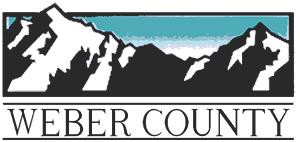 			Revised Agenda Ogden Valley Virtual MeetingJune 2, 20204:30 p.m.			Join Zoom Meetinghttps://us02web.zoom.us/j/88235414619Roll CallPledge of AllegianceCONSENT AGENDACUP 2020-07: Request for approval of a conditional use permit for a public utility substation located at approximately 938 Ogden Canyon.REGULAR AGENDASPE 2020-02 - Discussion and action on a conceptual sketch plan endorsement request for The Reserve at Crimson Ridge Cluster Subdivision Phases 2 and 3.UVH 101818 - Consideration and action on a request for final approval of Hidden Brook Estates Subdivision, consisting of 9 lots.UVM 122019 - Consideration and action on a request for final approval of Arrowhead Meadow Sub., Phase 1, (formally known as Monstary Cove consisting of nine lots.Adjourn to Work SessionWS1:  Discussion regarding a proposed development consisting of 5 recreation lodges and a ski lift in          Huntsville.  Presenter:  Thomas Eddington.WS2: Discussion regarding a proposed accessory Dwelling Unit Ordinance. Presenter Tamara AydelotteWS3: Discussion regarding proposed amendment to rezone procedures. WS4: Discussion regarding the future of the PRUD Ordinance, and possible Master Planned Development Ordinance.WS5: Discussion about short term rentals in the Ogden Valley and regulatory options.Adjourn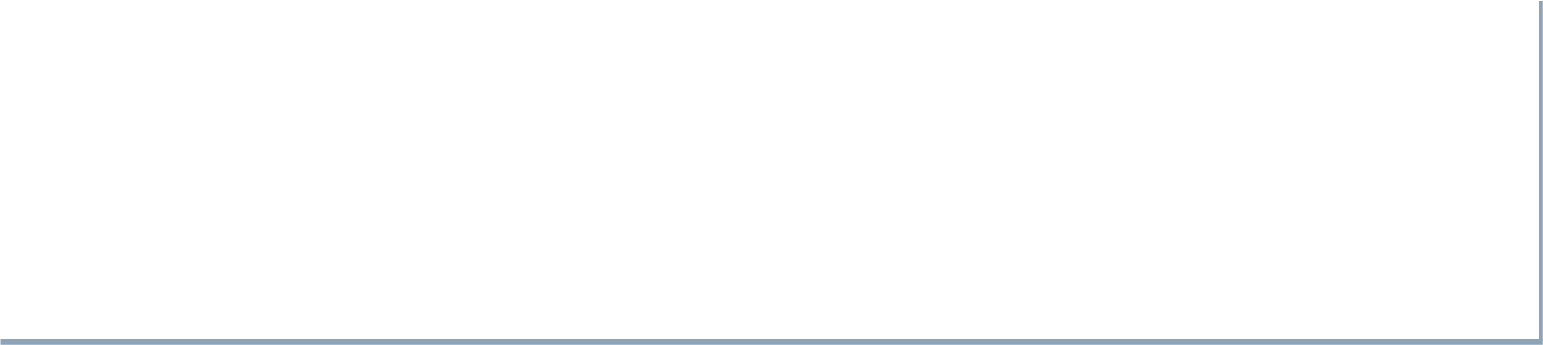 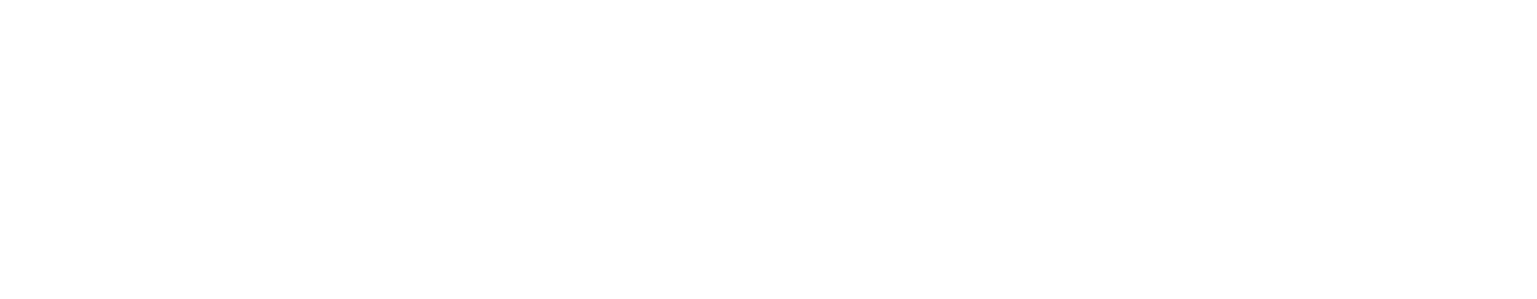 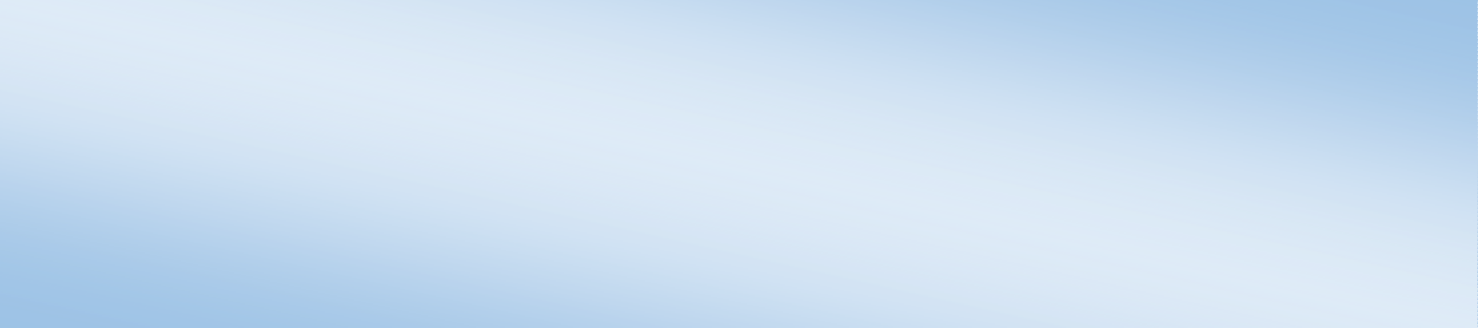 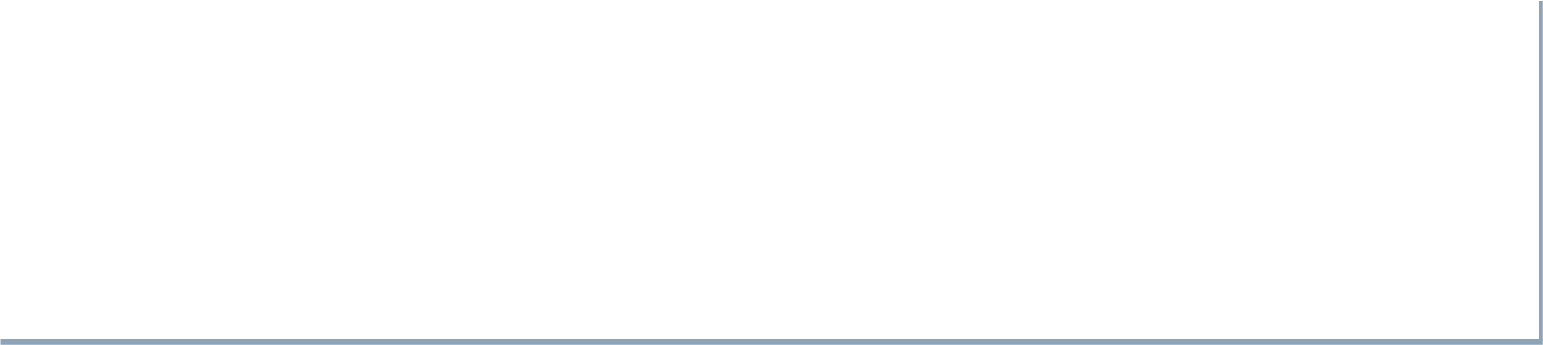 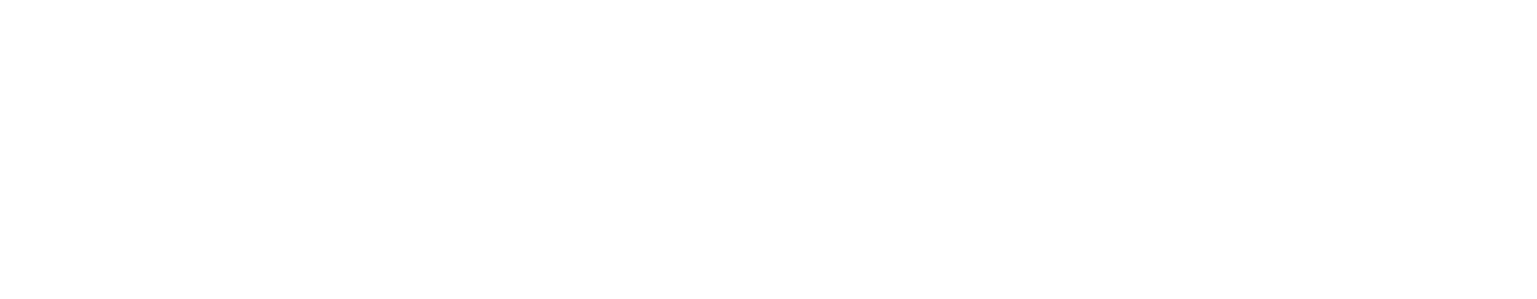 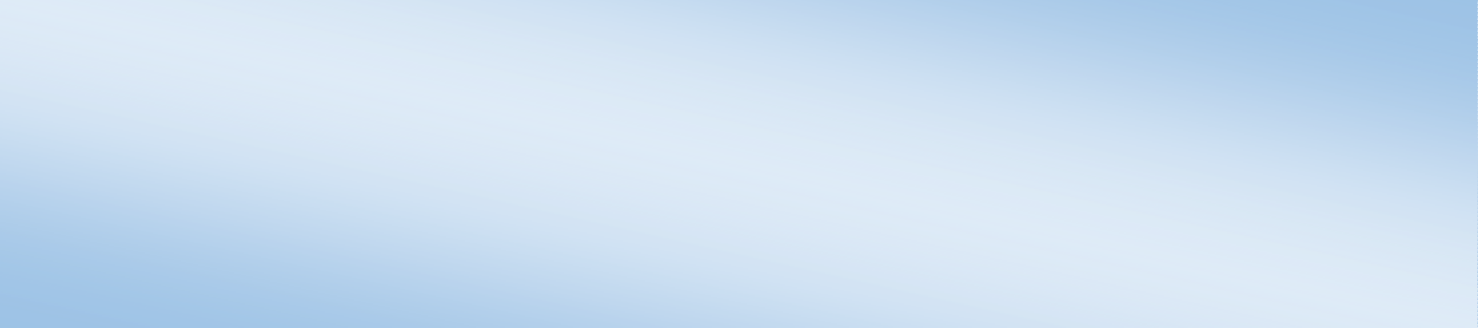 